การเสริมสร้างวัฒนธรรมองค์กร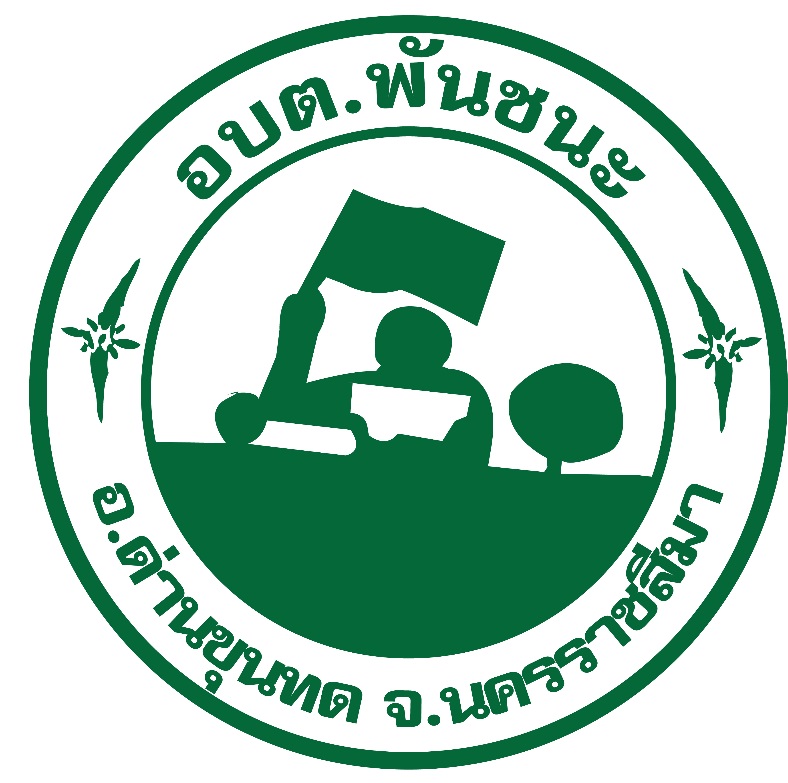 องค์การบริหารส่วนตำบลพันชนะอำเภอด่านขุนทด จังหวัดนครราชสีมา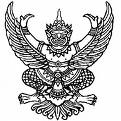 ข้อบังคับองค์การบริหารส่วนตำบลพันชนะว่าด้วยจรรยาข้าราชการส่วนท้องถิ่น พ.ศ. ๒๕64………………………………………………………………………… 	 	เพื่อเป็นกรอบมาตรฐานในการประพฤติปฏิบัติตนของพนักงานส่วนตำบลและพนักงานจ้างขององค์การบริหารส่วนตำบลพันชนะ ให้มีความรับผิดชอบในการปฏิบัติหน้าที่ด้วยความเป็นธรรม ธำรงไว้ซึ่งศักดิ์ศรีและเกียรติภูมิของข้าราชการส่วนท้องถิ่น อันจะทำให้ได้รับการยอมรับ เชื่อถือและศรัทธาจากประชาชนทั่วไป  		ฉะนั้น อาศัยอำนาจตามมาตรา ๑๕ และมาตรา ๒๕ วรรคท้ายแห่งพระราชบัญญัติระเบียบบริหารงานบุคคลส่วนท้องถิ่น พ.ศ. ๒๕๔๒ องค์การบริหารส่วนตำบลบ้านดง จึงได้กำหนดข้อบังคับองค์การบริหารส่วนตำบลพันชนะ ว่าด้วยจรรยาข้าราชการส่วนท้องถิ่น พ.ศ. ๒๕64 เพื่อถือปฏิบัติ ดังนี้ 	 	ข้อ ๑ ข้อบังคับนี้เรียกว่า “ข้อบังคับองค์การบริหารส่วนตำบลพันชนะ  ว่าด้วยจรรยาข้าราชการส่วนท้องถิ่น พ.ศ. ๒๕64”		ข้อ ๒ ข้อบังคับนี้ให้ใช้บังคับตั้งแต่วันประกาศเป็นต้นไป  		ข้อ ๓ ในข้อบังคับนี้ คำว่า “จรรยาข้าราชการส่วนท้องถิ่น” หมายความว่า ความประพฤติหรือกิริยาที่ควรปฏิบัติที่ส่วนราชการกำหนดขึ้น เพื่อเป็นข้อที่พนักงานส่วนตำบลและพนักงานจ้างองค์การบริหารส่วนตำบลพันชนะ พึงปฏิบัติในการรักษาไว้ซึ่งเกียรติและศักดิ์ศรีความเป็นข้าราชการส่วนท้องถิ่น 		ข้อ ๔ ข้าราชการส่วนท้องถิ่น รวมถึง พนักงานส่วนตำบลและพนักงานจ้างขององค์การบริหารส่วนตำบลพันชนะ 	 	ข้อ ๕ ยึดมั่นและยืนหยัดในสิ่งที่ถูกต้อง	  	 	ปฏิบัติหน้าที่โดยยึดมั่นในความถูกต้อง เที่ยงธรรม รักษาผลประโยชน์ของประเทศ ชาติ หน่วยงาน และส่วนรวม มากกว่าผลประโยชน์ส่วนตน 	 	ข้อ ๖ ซื่อสัตย์ สุจริต รับผิดชอบ 		 	ปฏิบัติหน้าที่ด้วยความซื่อสัตย์ สุจริต เสียสละ พากเพียร และตระหนักในหน้าที่ความรับผิดชอบ 	 	ข้อ ๗ โปร่งใสและสามารถตรวจสอบได้		 	ปฏิบัติหน้าที่ด้วยความโปร่งใส พร้อมรับการตรวจสอบ  	 	ข้อ ๘ ไม่เลือกปฏิบัติ 		 	ปฏิบัติหน้าที่ด้วยความเสมอภาค เป็นธรรม และปราศจากอคติ 	 	ข้อ ๙ มุ่งผลสัมฤทธิ์ 		 	ปฏิบัติหน้าที่เสร็จสมบูรณ์ภายในเวลาที่กำหนด ได้ผลลัพธ์ตามเป้าหมาย คุ้มค่าด้วยวิธีการที่ถูกต้อง ชอบธรรม เกิดประโยชน์สูงสุดต่อประเทศชาติ ประชาชน และหน่วยงาน โดยใช้ทรัพยากรอย่างประหยัด และเหมาะสม 										       /ข้อ ๑๐ มีจิต...-๒-	 	ข้อ ๑๐ มีจิตบริการ		 	ปฏิบัติหน้าที่ให้ผู้รับบริการได้รับความสะดวก รวดเร็ว ด้วยความมีอัธยาศัยไมตรี	 	ข้อ ๑๑ ดำรงชีวิตตามหลักปรัชญาของเศรษฐกิจพอเพียง		 	ดำเนินชีวิตบนทางสายกลาง โดยยึดหลักความพอ ประมาณ ความมีเหตุผล และการมีภูมิคุ้มกันที่ดี ภายใต้เงื่อนไขความรู้และคุณธรรม 	 	ข้อ ๑๒ รักศักดิ์ศรีของตนเองและเกียรติภูมิขององค์กร		 	ประพฤติปฏิบัติตนให้เหมาะสมกับการเป็นข้าราชการที่ดี เสริมสร้างภาพลักษณ์ขององค์การบริหารส่วนตำบลให้เป็นที่เชื่อถือ ศรัทธา และไว้วางใจของประชาชน  		ให้พนักงานตำบลและพนักงานจ้างขององค์การบริหารส่วนตำบลพันชนะ ปฏิบัติตามจรรยาข้าราชการส่วนท้องถิ่นดังกล่าวอย่างเคร่งครัด การไม่ปฏิบัติตามจรรยาข้าราชการอันมิใช่ความผิดทางวินัยให้ผู้บังคับบัญชาตักเตือน และนำไปประกอบการพิจารณาแต่งตั้ง เลื่อนขั้นเงินเดือน การต่อสัญญาจ้าง หรือสั่งให้ผู้นั้นได้รับการพัฒนาตนเอง		ทั้งนี้ ให้พนักงานส่วนตำบลและพนักงานจ้าง ปฏิบัติตามแนวทางการปฏิบัติตามข้อบังคับองค์การบริหารส่วนตำบลพันชนะ  ว่าด้วยจรรยาข้าราชการส่วนท้องถิ่น พ.ศ. ๒๕64 		 	ประกาศ ณ วันที่  7  มกราคม พ.ศ. ๒๕64\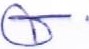   (นายจเร  เสขุนทด)  นายกองค์การบริหารส่วนตำบลพันชนะ-๒--๓--๕-					(นายจเร  เสขุนทด)				นายกองค์การบริหารส่วนตำบลพันชนะ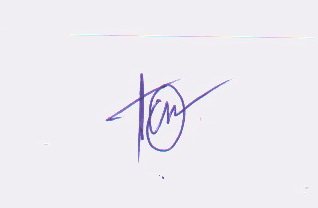 ข้อบังคับองค์การบริหารส่วนตำบลพันชนะ       ว่าด้วยจรรยาข้าราชการส่วนท้องถิ่น พ.ศ. ๒๕64แนวทางปฏิบัติข้อ ๑. ยึดมั่นและยืนหยัดในสิ่งที่ถูกต้อง        ปฏิบัติหน้าที่โดยยึดมั่นในความถูกต้อง เที่ยงธรรม รักษาผลประโยชน์ของประเทศชาติ หน่วยงาน และส่วนรวม มากกว่าผลประโยชน์ส่วนตน๑.๑ ปฏิบัติหน้าที่ด้วยความรู้ความสามารถ และทักษะในการดำเนินงานด้วยความถูกต้องตามหลักกฎหมาย ระเบียบปฏิบัติ และยึดมั่นในหลักวิชาการด้านการบริหาร ด้านการเงินการคลัง ด้านการช่าง และจริยธรรม๑.๒ ปฏิบัติหน้าที่โดยยึดมั่นในระบบคุณธรรม เพื่อประโยชน์สุขของประชาชน รวมทั้งละเว้นการแสวงหาตำแหน่ง บำเหน็จความชอบและประโยชน์อื่นใดจากบุคคลอื่นโดยมิชอบ๑.๓ ตัดสินใจและกระทำการใดๆ โดยยึดประโยชน์ส่วนรวมของ ประเทศชาติ ประชาชนและหน่วยงานมากกว่าประโยชน์ส่วนตน๑.๔ ประพฤติตนเป็นแบบอย่างที่ดีของผู้ใต้บังคับบัญชาในการยึดมั่น ความถูกต้อง เที่ยงธรรม และปกป้องผลประโยชน์ของชาติข้อ ๒. ซื่อสัตย์ สุจริต รับผิดชอบปฏิบัติหน้าที่ด้วยความซื่อสัตย์ สุจริต เสียสละ พากเพียร และตระหนักในหน้าที่ความรับผิดชอบ๒.๑ ปฏิบัติหน้าที่ด้วยความซื่อสัตย์ สุจริต เที่ยงธรรม ไม่มุ่งหวัง และแสวงหาผลประโยชน์อันมิควรได้จากกการปฏิบัติงาน๒.๒ ใช้ดุลยพินิจในการตัดสินใจด้วยความสุจริต ตรงตามเจตนารมณ์ ของกฎหมาย๒.๓ ไม่ให้คำแนะนำใดๆ เกี่ยวกับการดำเนินการ อันเป็นการหลบเลี่ยงกฎหมาย ค่าธรรมเนียมและค่าภาษีอากร๒.๔ รับผิดชอบต่อผลการกระทำของตนเอง อธิบายสิ่งที่ตนได้ปฏิบัติอย่างมีเหตุผลและถูกต้อง ชอบธรรม พร้อมทั้งยินดีแก้ไข๒.๕ ควบคุม กำกับ ดูแล ผู้ปฏิบัติงานในความรับผิดชอบของตนไม่ให้กระทำการหรือมีพฤติกรรมในทางมิชอบ๒.๖ ไม่นำผลงานของผู้อื่นมาเป็นของตนข้อบังคับองค์การบริหารส่วนตำบลพันชนะ       ว่าด้วยจรรยาข้าราชการส่วนท้องถิ่น พ.ศ. ๒๕64แนวทางปฏิบัติข้อ ๓. โปร่งใสและสามารถตรวจสอบได้ปฏิบัติหน้าที่ด้วยความโปร่งใส พร้อมรับการตรวจสอบ๓.๑ เปิดเผยหลักเกณฑ์ ขั้นตอน วิธีปฏิบัติงาน ให้ผู้รับบริการได้รับทราบ รวมถึงให้ข้อมูลข่าวสารแก่ผู้ร้องขอตามกรอบของระเบียบ กฎหมาย๓.๒ ปฏิบัติหน้าที่ราชการตามลำดับขั้นตอนการปฏิบัติงานที่ได้มีการวางระเบียบแนวทางปฏิบัติไว้๓.๓ ใช้ข้อมูลข่าวสารของทางราชการในทางที่เป็นประโยชน์ ถูกต้อง ด้วยความระมัดระวัง ไม่เปิดเผยข้อมูลข่าวสารที่เป็นความลับของทางราชการ๓.๔ ปกปิดข้อมูลส่วนบุคคลอันไม่ควรเปิดเผยที่อยู่ในความรับผิดชอบของหน่วยงาน๓.๕ ดูแลหลักฐานการปฏิบัติงานให้พร้อมรับการตรวจสอบ๓.๖ ชี้แจงและให้เหตุผลแก่ผู้รับบริการ กรณีไม่สามารถปฏิบัติหรือกระทำการตามคำขอได้ข้อ ๔. ไม่เลือกปฏิบัติปฏิบัติหน้าที่ด้วยความเสมอภาค เป็นธรรมและปราศจากอคติ๔.๑ ปฏิบัติต่อผู้มารับบริการด้วยความเสมอภาค ไม่เลือกปฏิบัติ๔.๒ ปฏิบัติหน้าที่สอบสวน เปรียบเทียบ ไกล่เกลี่ย รวมทั้งกรณีพิพาทเรื่องต่างๆ บนพื้นฐานของความเป็นกลาง และให้ความเป็นธรรม แก่ทุกฝ่าย ไม่ชี้ช่องให้คู่กรณีฝ่ายใดฝ่ายหนึ่งได้เปรียบ๔.๓ ละเว้นการมีพฤติกรรมอันอาจทำให้คู่กรณีฝ่ายใดฝ่ายหนึ่งเข้าใจ ว่าเป็นการช่วยเหลือคู่กรณีอีกฝ่ายหนึ่งหรือบุคคลภายนอกข้อ ๕. มุ่งผลสัมฤทธิ์ปฏิบัติหน้าที่เสร็จสมบูรณ์ภายในเวลาที่กำหนดได้ผลลัพธ์ตามเป้าหมาย คุ้มค่าด้วยวิธีการที่ถูกต้องชอบธรรม เกิดประโยชน์สูงสุดต่อประเทศชาติ ประชาชนและหน่วยงาน โดยใช้ทรัพยากรอย่างประหยัด และเหมาะสม๕.๑ ปฏิบัติงานด้วยความเอาใจใส่ มานะพยายาม มุ่งมั่นและติดตามงานในความรับผิดชอบให้บรรลุผลสำเร็จตามเป้าหมายภายในเวลาที่กำหนด โดยวิธีการ กระบวนการที่ถูกต้อง๕.๒ ปฏิบัติงานอย่างมืออาชีพ โดยใช้ทักษะ ความรู้ความสามารถอย่างเต็มที่ด้วยความถูกต้อง รอบคอบ ระมัดระวัง เพื่อรักษาผลประโยชน์ส่วนรวมอย่างเต็มความสามารถข้อบังคับองค์การบริหารส่วนตำบลพันชนะ       ว่าด้วยจรรยาข้าราชการส่วนท้องถิ่น พ.ศ. ๒๕64แนวทางปฏิบัติ๕.๓ พัฒนาตนเองให้เป็นผู้มีความรอบรู้ และมีความรู้ ความสามารถ ทักษะ ในการปฏิบัติงานในหน้าที่๕.๔ พัฒนาระบบการทำงานให้ได้ผลงานที่ดี มีคุณภาพ ประสิทธิภาพ ประสิทธิผล และเป็นแบบอย่างได้๕.๕ จัดระบบการจัดเก็บเอกสาร ข้อมูล รวมทั้งสถานที่ ให้เป็นระบบ ระเบียบเอื้ออำนวยต่อการทำงานให้สำเร็จตามเป้าหมาย๕.๖ ดูแลรักษาและใช้ทรัพย์สินของทางราชการอย่างประหยัด คุ้มค่า เหมาะสม ด้วยความระมัดระวัง มิให้เสียหายหรือสิ้นเปลือง เสมือนเป็นทรัพย์สินของตนเอง๕.๓ พัฒนาตนเองให้เป็นผู้มีความรอบรู้ และมีความรู้ ความสามารถ ทักษะ ในการปฏิบัติงานในหน้าที่๕.๔ พัฒนาระบบการทำงานให้ได้ผลงานที่ดี มีคุณภาพ ประสิทธิภาพ ประสิทธิผล และเป็นแบบอย่างได้๕.๕ จัดระบบการจัดเก็บเอกสาร ข้อมูล รวมทั้งสถานที่ ให้เป็นระบบ ระเบียบเอื้ออำนวยต่อการทำงานให้สำเร็จตามเป้าหมาย๕.๖ ดูแลรักษาและใช้ทรัพย์สินของทางราชการอย่างประหยัด คุ้มค่า เหมาะสม ด้วยความระมัดระวัง มิให้เสียหายหรือสิ้นเปลือง เสมือนเป็นทรัพย์สินของตนเองข้อ ๖. มีจิตบริการปฏิบัติหน้าที่ให้ผู้รับบริการได้รับความสะดวก รวดเร็ว ด้วยความมีอัธยาศัยไมตรี๖.๑ ให้บริการด้วยความกระตือรือร้น เอาใจใส่ และให้เกียรติผู้รับบริการ๖.๒ สอดส่องดูแล และให้บริการแก่ผู้รับบริการด้วยความสะดวกรวดเร็ว เสมอภาค ยุติธรรม และมีอัธยาศัยไมตรี๖.๓ ให้บริการด้วยภาษาถ้อยคำสุภาพ ชัดเจน เข้าใจง่าย หลีกเลี่ยงการใช้ศัพท์เทคนิค หรือถ้อยคาภาษากฎหมายที่ผู้รับบริการไม่เข้าใจ๖.๔ ปฏิบัติงานด้วยความถูกต้อง รอบคอบ รวดเร็ว ระมัดระวังไม่ให้เสื่อมเสียหรือกระทบต่อสิทธิของบุคคลอื่น๖.๕ เปิดช่องทางรับฟังความคิดเห็นของประชาชน ผู้มีส่วนได้เสียในสถานที่ให้บริการและนำข้อมูลดังกล่าวมาใช้ในการแก้ปัญหา ปรับปรุงพัฒนาหน่วยงานและการให้บริการประชาชนข้อ ๗. ดำรงชีวิตตามหลักปรัชญาของเศรษฐกิจพอเพียงดำเนินชีวิตบนทางสายกลาง โดยยึดหลักความพอประมาณ ความมีเหตุผล และการมีภูมิคุ้มกันที่ดี ภายใต้เงื่อนไขความรู้และคุณธรรม๗.๑ ยึดหลักความพอประมาณ โดยดำรงชีวิตเหมาะสมกับฐานะของตนเองและสังคม พัฒนาตนเองให้มีความอุตสาหะ ขยันหมั่นเพียร ประหยัด และดีขึ้นเป็นลำดับข้อบังคับองค์การบริหารส่วนตำบลพันชนะ       ว่าด้วยจรรยาข้าราชการส่วนท้องถิ่น พ.ศ. ๒๕64แนวทางปฏิบัติ๗.๒ ยึดหลักความมีเหตุผล โดยปฏิบัติตนและปฏิบัติงานอย่างมีระบบ มีเหตุผล ถูกต้อง โปร่งใส เป็นธรรม ก่อนตัดสินใจดำเนินการใดๆ ต้องคำนึงถึงผลที่คาดว่าจะเกิดขึ้นทั้งต่อส่วนรวมและต่อตนเอง๗.๓ ยึดหลักการมีภูมิคุ้มกันที่ดี ด้วยการดำเนินชีวิตและปฏิบัติงาน โดยมีเป้าหมาย มีการวางแผนและดำเนินการไปสู่เป้าหมายด้วย ความรอบคอบ ประหยัด อดทน อดออม บนพื้นฐานความรู้และคุณธรรม เพื่อให้บรรลุเป้าหมาย๗.๔ พัฒนาตนเองและเพื่อนร่วมงาน ให้เป็นผู้มีความรู้ความสามารถในการปฏิบัติงานมีความโอบอ้อมอารี เอื้อเฟื้อเผื่อแผ่ต่อผู้มาติดต่อราชการและเพื่อนร่วมงาน๗.๕ ประพฤติตนเป็นแบบอย่างที่ดีแก่ผู้ใต้บังคับ บัญชาในการน้อมนำปรัชญาของเศรษฐกิจพอเพียงสู่การปฏิบัติ๗.๖ ดูแลเอาใจใส่ผู้ใต้บังคับบัญชา ทั้งในด้านการปฏิบัติงาน ขวัญกำลังใจ สวัสดิการ และรับฟังความคิดเห็นของผู้ใต้บังคับบัญชา ตลอดจนปกครองผู้ใต้บังคับบัญชาด้วยหลักการและเหตุผลที่ถูกต้อง ตามทำนองคลองธรรม๗.๒ ยึดหลักความมีเหตุผล โดยปฏิบัติตนและปฏิบัติงานอย่างมีระบบ มีเหตุผล ถูกต้อง โปร่งใส เป็นธรรม ก่อนตัดสินใจดำเนินการใดๆ ต้องคำนึงถึงผลที่คาดว่าจะเกิดขึ้นทั้งต่อส่วนรวมและต่อตนเอง๗.๓ ยึดหลักการมีภูมิคุ้มกันที่ดี ด้วยการดำเนินชีวิตและปฏิบัติงาน โดยมีเป้าหมาย มีการวางแผนและดำเนินการไปสู่เป้าหมายด้วย ความรอบคอบ ประหยัด อดทน อดออม บนพื้นฐานความรู้และคุณธรรม เพื่อให้บรรลุเป้าหมาย๗.๔ พัฒนาตนเองและเพื่อนร่วมงาน ให้เป็นผู้มีความรู้ความสามารถในการปฏิบัติงานมีความโอบอ้อมอารี เอื้อเฟื้อเผื่อแผ่ต่อผู้มาติดต่อราชการและเพื่อนร่วมงาน๗.๕ ประพฤติตนเป็นแบบอย่างที่ดีแก่ผู้ใต้บังคับ บัญชาในการน้อมนำปรัชญาของเศรษฐกิจพอเพียงสู่การปฏิบัติ๗.๖ ดูแลเอาใจใส่ผู้ใต้บังคับบัญชา ทั้งในด้านการปฏิบัติงาน ขวัญกำลังใจ สวัสดิการ และรับฟังความคิดเห็นของผู้ใต้บังคับบัญชา ตลอดจนปกครองผู้ใต้บังคับบัญชาด้วยหลักการและเหตุผลที่ถูกต้อง ตามทำนองคลองธรรมข้อ ๘. รักศักดิ์ศรีของตนเองและเกียรติภูมิขององค์กรประพฤติปฏิบัติตนให้เหมาะสมกับการเป็นข้าราชการ ที่ดี เสริมสร้างภาพลักษณ์ขององค์การบริหารส่วนตำบล ให้เป็นที่เชื่อถือ ศรัทธา และไว้วางใจของประชาชน๘.๑ รักศักดิ์ศรีของตนเอง โดยประพฤติตนให้เหมาะสมกับการเป็นข้าราชการที่ดี อยู่ในระเบียบ วินัย กฎหมาย และเป็นผู้มีคุณธรรม จริยธรรม ศีลธรรมอันดี เพื่อให้เป็นที่เชื่อถือ ศรัทธา และไว้วางใจของประชาชน๘.๒ ส่งเสริมภาพลักษณ์เพื่อเกียรติภูมิขององค์การบริหารส่วนตำบล ด้วยความภูมิใจในความเป็นข้าราชการท้องถิ่น สร้างความเชื่อมั่นให้สังคมภายนอกยอมรับการปฏิบัติงานของ องค์การบริหารส่วนตำบล๘.๓ สร้างความสามัคคีในองค์กร โดยเคารพต่อความเชื่อ และค่านิยมของบุคคลหรือเพื่อนร่วมงาน    - ยอมรับความคิดเห็นที่แตกต่าง และบริหารจัดการความขัดแย้งอย่างมีเหตุผล ข้อบังคับองค์การบริหารส่วนตำบลพันชนะ       ว่าด้วยจรรยาข้าราชการส่วนท้องถิ่น พ.ศ. ๒๕๕8แนวทางปฏิบัติ   - ไม่ผูกขาดการปฏิบัติงานหรือเกี่ยงงาน อันอาจทำให้เกิดการแตกความสามัคคีในหน่วยงาน    - ประสานงานกับทุกผ่ายที่เกี่ยวข้องด้วยการรักษาสัมพันธภาพในการปฏิบัติงาน